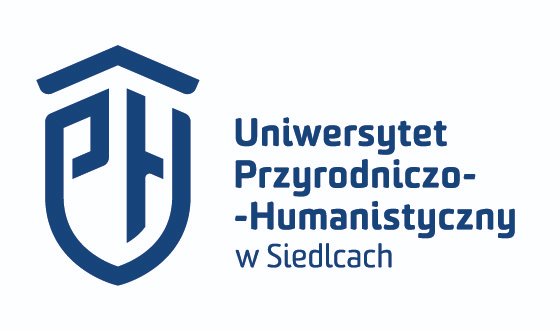 IX Międzynarodowy Kongres Inkluzji SpołecznejW POSZUKIWANIU ANTROPOLOGII PEDAGOGICZNEJ. NADZIEJE I ROZCZAROWANIA EDUKACJI INKLUZYJNEJProgram szczegółowy:23 maja 2022maja 202211.30  Rejestracja Uczestników12:00 Występ Dzieci ze Specjalnego Ośrodka Szkolno-Wychowawczego w Węgrowie 12:05   Powitanie Gości – dr hab. Tamara Zacharuk profesor uczelni12.15   Uroczyste otwarcie Kongresu – JM Rektor prof. dr hab. Mirosław Minkina12.30 – 13.30 Obrady plenarne Przewodniczą: Rektor Uczelni Korczaka, prof. dr hab. Mirosław Grewiński                          dr hab. Mirosław Z. Babiarz prof. uczelni,                           dr hab. Sławomir Koziej prof. uczelniprof. dr hab. Lesław Pytka, Ewolucja pojęć i koncepcji w pedagogiceprof. dr hab. Stanisław Grabias, UPH w Siedlcach,  Zaburzenia mowy a edukacja włączającadr hab. Irena Pospiszyl prof. uczelni , APS Warszawa Społeczna rehabilitacja więźniów- złudzenie inkluzjiDyrektor Hanna Kasperowicz, mgr Gabriela Strąk, Specjalny Ośrodek Szkolno-Wychowawczy w Węgrowie, Specjalistyczne Centrum Wspierające Edukację Włączającą w Specjalnym Ośrodku Szkolno-Wychowawczym w WęgrowieDyrektor Anna Hołownia, Specjalny Ośrodek Szkolno-Wychowawczy w Stoku Lackim-FolwarkDyrektor Agata Ługowska, Centrum Integracji Społecznej w Siedlcach, Aktywizacja zawodowa osób o szczególnych potrzebachprof. dr hab. Ryszard Bera, UMCS w Lublinie, Inkluzja społeczna uchodźców 
z Ukrainydr hab. Sławomir Sobczak prof. uczelni, UPH w Siedlcach, Drogi i bezdroża 
w antropologii filozoficznej w pedagogiceprof. Tibaire Labrador, Wenezuela, Reflective analysis on the tools of coaching for the care of people with disabilities. Coaching as a tool for personal transformation prof. Cristóbal Pablo Krasucki, Uniwersytet Las Palmas De Gran Canaria, Schemat Integracji akademickiej Uniwersytetu Las Palmas De Gran Canariaprof. dr Georgij Petrov, Sofijski Uniwersytet im. Klimta Ochridskiego, Bułgaria, The problem of psychological and pedagogical support of students at risk of social maladjustment: the experience of  Bulgariadr hab. Elżbieta Gaweł- Luty, prof. uczelni, mgr Renata Lemańczyk Akademia Marynarki Wojennej w Gdyni, Subiektywny i obiektywny wymiar jakości życiaprof. dr Maria Karaivanowa, Akademia muzyczna w Plovdiv, Bułgaria, The calculator - a stimulating device for the compensatory development of children with intellectual impairment prof. dr hab. Neli Ivanova, Sofijski Uniwersytet im. Klimta Ochridskiego, Bułgaria, Нивото на езиковата култура на учениците учителиdr Desislava Todorova, Sofijski Uniwersytet im. Klimta Ochridskiego, Bułagaria, Успеваемост на учениците в края на четвърти клас по новата учебна програма13.30 – 13.45 Przerwa kawowa13.45 – 15.00 	Obrady plenarnePrzewodniczą: dr hab. Irena Pospiszyl, prof. uczelni                           prof. dr hab. Kazimierz Żegnałek                          prof. dr hab. Ryszard Beradr hab. Anna Klim-Klimaszewska, prof. uczelni, UPH w Siedlcach, Pozytywne aspekty edukacji inkluzyjnej dla dzieci w wieku przedszkolnym dr A. Niewiadomski, dr Marcin Stępniak, mgr Kamil Skarżyński, dr Andrzej Sędek, UPH w Siedlcach, Prezentacja prototypowego rozwiązania – wirtualnej rzeczywistości w terapii nieśmiałości i lęku społecznegodr hab. A. Charuta prof. uczelni , dr hab. T. Zacharuk prof. uczelni, 
dr hab. S. Sobczak prof. uczelni, mgr H. Sposób, dr hab. P. Leszczyński prof. uczelni, dr Ewa Jówko, UPH w Siedlcach, Wykorzystanie Kombinezonu geriatrycznego w symulacji ograniczeń wieku starczegodr hab. Barbara Skałbania prof. uczelni, UJK w Kielcach,  Pomoc i wsparcie 
w edukacji włączającej – obszar nadziei i wątpliwości dr hab. Mirosław Z. Babiarz prof. uczelni, UJK w Kielcach, Edukacja włączająca w przedszkolu, szkole i uczelni. Czy to możliwe? dr hab. Sławomir Koziej prof. uczelni, UJK w Kielcach, Gotowość studentów do pracy w środowisku inkluzyjnym Ks. dr hab. Bogdan Stańkowski prof. uczelni, Akademia Ignatianum 
w Krakowie, Salezjańska Pedagogia Towarzyszenia w resocjalizacji nieletnich niedostosowanych społecznie dr hab. Mariusz Kubiak prof. uczelni, UPH w Siedlcach, Wykluczenie społeczne w ideologii fundamentalizmów religijnych dr hab. Dorota Banaszewska prof. uczelni, UPH w Siedlcach15:00-15:45 Obiad16.00-16:30 Otwarcie wystawy „Żyj z pasją” - przygotowanej pod kierunkiem 
dr hab. Tomasza Nowaka prof. uczelni (gmach Biblioteki Głównej)16:45-18:00 Obrady plenarnePrzewodniczą: dr hab. Elżbieta Gaweł-Luty prof. uczelni                          dr hab. Barbara Skałbania prof. uczelni                          Ks. dr hab. Bogdan Stańkowski prof. uczelnidr hab. Hanna Żuraw prof. uczelni, UPH w Siedlcach, Niepełnosprawność 
w kontekście antropologiidr Danuta Al. Khamisy, APS w Warszawie, Edukacja zróżnicowana w Polsce- fakty i mity    dr hab. Janina Florczykiewicz prof. uczelni, UPH w Siedlcach, Rozwój podmiotowy jednostki nieprzystosowanej społecznie w działaniu arteterapeutycznymdr hab. Krzysztof Przybycień, UPH w Siedlcach, Edukacja inkluzyjna 
w warunkach pandemicznej izolacjiprof.dr hab. Włodzimierz Jędrzejewski, Instituto Veneolano de investigaciones Cientifficas, IVIC, Wenezueladr hab. Paweł Szmitkowski prof.uczelni, UPH w Siedlcach, Bezpieczeństwo osób z niepełnosprawnościami w sytuacjach nadzwyczajnychdr Katarzyna Nawrocka, APS w Warszawie, Wsparcie osób 
z niepełnosprawnościami w jednostkach penitencjarnychdr Joanna Moleda, APS w Warszawie, Innowacyjne metody pracy z młodzieżą nieprzystosowaną społecznie - nadziejedr Milena Miałkowska-Kozaryna APS w Warszawie, Nauczyciele wobec wyzwania edukacji zdalnej uczniów niedostosowanych społecznie i zagrożonych niedostosowniemprof. dr hab. Józef Bielak, Spiska Kapituła Katolicki Uniwersytet w Rużomberoku Słowacja, Ekskluzja społeczna na Słowacjiprof. dr hab. Peter Majda, Spiska Kapituła Katolicki Uniwersytet w Rużomberoku Słowacja, Wykluczenie społeczne jako problem pracy socjalnejdr hab. Tamara Zacharuk prof. uczelni, UPH w Siedlcach, Nadzieje edukacji inkluzyjnej 18:00-19:00 dr hab. Małgorzata Trzaskalik-Wyrwa Koncert muzyki organowej, 20:00 Kolacja w Pałacu Ogińskich, ul. Konarskiego 2 (budynek Rektoratu UPH 
w Siedlcach)10:00-11:30 - Obrady w sekcjachSekcja IPrzewodniczą: dr Małgorzata Wiśniewska,                           dr hab. Paweł Szmitkowski prof. uczelnidr Barbara Dobrowolska, UPH w Siedlcach, Szkoła a działania inkluzyjne - stanowiska teoretyczne, uwarunkowania prawne a edukacyjna rzeczywistośćdr Katarzyna Skalska, UPH w Siedlcach, Postrzeganie autonomii a nadzieja podstawowa u studentów z niepełnosprawnością ruchowądr Paweł Garbuzik, UJK w Kielcach, Tolerancja jako wartość i cel w edukacji międzykulturowej dr Agnieszka Siłuszyk, mgr Hanna Biedruna-Kudź, UPH W Siedlcach, Działania włączające dzieci i młodzieży w dziedzinie matematykidr inż. Artur Dąbek PWSZ Koszalin, W poszukiwaniu antropologii pedagogicznej. Nadzieje i rozczarowania edukacji inkluzyjnejdr Martin Taraj, Spiska Kapituła Katolicki Uniwersytet w Rużomberoku Słowacja, Formy przeciwdziałania wykluczeniu społecznemu na Słowacjimgr Kamila Soszyńska, Szkoła Podstawowa nr 12 w Siedlcach, Realizacja edukacji włączającej w opinii pedagoga szkolnego na przykładzie Szkoły Podstawowej nr 12 w Siedlcachmgr Emilia Kępka, UPH w Siedlcach, Formy i metody edukacji inkluzyjnej migrantów z Afryki w Republice Włoskiej od 2015 roku onlinedr Sabina Wieruszewska-Duraj, UPH Siedlce, Rozczarowania "dostępności" 
\w polskich szkołach ogólnodostępnychdr Renata Matysiuk, UPH w Siedlcach, Pomoc rodzinie dziecka i ucznia 
z niepełnosprawnością w środowisku lokalnymdr Bartłomiej Gaik, UPH w Siedlcach, Antropologiczne podstawy inkluzji społecznejmgr Piotr Karaś, UPH w Siedlcach, Aktywizacja zawodowa osób o szczególnych potrzebach dr Ewa Jówko, UPH w Siedlcach, Projektowanie uniwersalne w ogólnodostępnych placówkach oświatowych nadzieją na efektywność procesu kształcenia 
i wychowania dzieci o szczególnych potrzebachdr Małgorzata Wiśniewska, UPH w Siedlcach, Problemy inkluzji społecznej uchodźcówdr hab. Daniel Polichronov, Sofijski Uniwersytet im. Klimta Ochridskiego, Bułgariadr Joanna Kufel Orłowska, UPH w Siedlcach, Ekskluzja społeczna osób dorosłych w wymiarze prawnymSekcja II Przewodniczą: dr hab. Tamara Zacharuk prof. uczelni                           dr Ewa Jówko                          dr. hab. Daniel PolichronovPaulina Drzeżdzon, Katarzyna Nowak, UPH w Siedlcach, Rozwój dzieci w wieku przedszkolnym w świetle pedagogiki Marii MontessoriIzabela Katner, UPH w Siedlcach, Działalność Stowarzyszenia na Rzecz Osób Niepełnosprawnych „Jacy?Tacy?” w kontekście inkluzji społecznejAnita Janowska, UPH w Siedlcach, Metoda Ruchu Rozwijającego Weroniki Sherborne w edukacji włączającejAnna Michalska, UPH w Siedlcach, Rola i znaczenie hipoterapii w pracy 
z dzieckiem z niepełnosprawnościąJustyna Machowiec, Weronika Okuniewska, UPH w Siedlcach, Komunikacja alternatywna z pacjentem głuchym i niedosłyszącym w szpitalumgr Michał Stańczuk, UKSW W Warszawie, temat wystąpienia zostanie podany w dniu Kongresumgr Marek Kmiecik, Akademia Ignatianum w Krakowie, temat wystąpienia zostanie podany w dniu Kongresu mgr Maria Abarca Medina, Instituto Veneolano de investigaciones Cientifficas, IVIC, Wenezueladr Daniela Racheva, Sofijski Uniwersytet im. Klimta Ochridskiego, BułgariaMagdalena Mirońska, UPH Siedlce, Wpływ stereotypów i oczekiwań społecznych na przemoc i wykluczenie osób ze spektrum autyzmu według autystycznego samorzecznikaMary-Ann Abella, La Roche University, Szwajcaria, Social Inclusion in university La RocheCarolina Matyga, Cambridge University, Anglia, Inclusion Social inclusion of the elderly through language classes11:30 – 12:00 Podsumowanie obrad, zakończenie KongresuPodsumowanie obrad - Przewodniczący sekcjiZakończenie Kongresu – dr hab. Tamara Zacharuk, prof. uczelni